ЧОРТКІВСЬКА  МІСЬКА  РАДА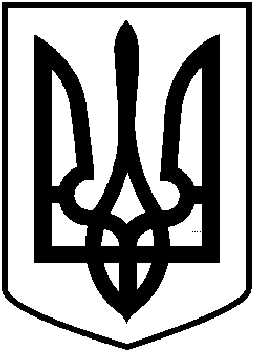 ЧЕТВЕРТА СЕСІЯ ВОСЬМОГО СКЛИКАННЯРІШЕННЯ       24 грудня 2020 року                                                                   № 113м. ЧортківПро включення до Переліку другого типу об’єктів комунальної власності для передачі в оренду без проведення аукціонуЗ метою врегулювання правових, економічних та організаційних відносин, пов’язаних з передачею в оренду майна, майнових відносин між орендодавцями та орендарями щодо господарського використання майна, що перебуває в комунальній власності Чортківської міської територіальної громади, відповідно до пункту 2 статті 6 Закону України «Про оренду державного і комунального майна», «Порядку передачі в оренду державного та комунального майна» затвердженого постановою Кабінету міністрів України від 03 червня 2020 року №483, керуючись пунктом 30 статті 26, пунктом 5 статті 60 Закону України «Про місцеве самоврядування в Україні», міська радаВИРІШИЛА:	1.Включити до Переліку другого типу об’єкти комунальної власності для передачі в оренду без проведення аукціону згідно додатку. 	2.Договора оренди нерухомого або іншого окремого індивідуально визначеного майна, що належить до комунальної власності Чортківської міської територіальної громади на об’єкти згідно пункту 1 цього рішення укласти терміном на 1 рік. 3. Копію рішення направити у відділ економічного розвитку, інвестицій та комунальної власності міської ради, балансоутримувачам.	4.Контроль за організацію виконання рішення покласти на заступника міського голови з питань діяльності виконавчих органів міської ради Василя Воціховського та постійну комісію міської ради з питань бюджету та економічного розвитку.Міський голова                                                                Володимир ШМАТЬКО